На основании постановления от 13 ноября 2020г. № 353 Правительства РС (Якутия) «О внесении изменений в РАП «Переселение граждан из аварийного жилищного фонда на 2019 - 2025 годы» признанного таковым до 1 января 2017 года», постановления главы администрации МО «Поселок Витим» №167 от 16 ноября 2020г. «О внесении изменений в муниципальную адресную программу МО «Поселок Витим» п о с т а н о в и л: Внести изменение в постановление главы от 11.06.2019 г. № 01-03-516/9 «Переселение граждан из ветхого и аварийного жилищного фонда на территории Ленского района в 2019- 2025 гг.» признанного таковым до 1 января 2017 года:Изменить в п.1 приложения №1 «Объем расселяемой площади на 334.5 кв.; планируемую дату окончания переселения на 2022г.»Изложить приложение №2 в новой редакции согласно приложения к настоящему постановлению. Настоящее постановление вступает в силу с момента подписания. Главному специалисту общего отдела (Иванская Е.С.) опубликовать настоящее постановление в средствах массовой информации, официальном сайте муниципального образования «Ленский район».Контроль исполнения настоящего постановления оставляю за собой.Приложение к постановлению главы от «___»____________2020г.№_________________________Муниципальное образование«ЛЕНСКИЙ РАЙОН»Республики Саха (Якутия)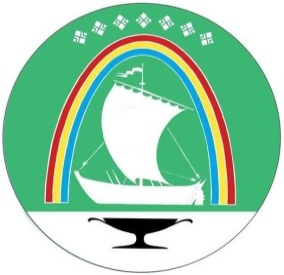 Саха Өрөспүүбүлүкэтин «ЛЕНСКЭЙ ОРОЙУОН» муниципальнайтэриллиитэПОСТАНОВЛЕНИЕ                  УУРААХг. Ленск                      Ленскэй кот «23» __декабря___2020 года                     № ___01-03-706/0_____от «23» __декабря___2020 года                     № ___01-03-706/0_____О внесении изменений в постановление главы от 11.06.2019 г. № 01-03-516/9 Глава                                    Ж.Ж. АбильмановПЛАН
реализации мероприятий по переселению граждан из аварийного жилищного фонда, признанного таковым до 1 января 2017 года, по способам переселенияПЛАН
реализации мероприятий по переселению граждан из аварийного жилищного фонда, признанного таковым до 1 января 2017 года, по способам переселенияПЛАН
реализации мероприятий по переселению граждан из аварийного жилищного фонда, признанного таковым до 1 января 2017 года, по способам переселенияПЛАН
реализации мероприятий по переселению граждан из аварийного жилищного фонда, признанного таковым до 1 января 2017 года, по способам переселенияПЛАН
реализации мероприятий по переселению граждан из аварийного жилищного фонда, признанного таковым до 1 января 2017 года, по способам переселенияПЛАН
реализации мероприятий по переселению граждан из аварийного жилищного фонда, признанного таковым до 1 января 2017 года, по способам переселенияПЛАН
реализации мероприятий по переселению граждан из аварийного жилищного фонда, признанного таковым до 1 января 2017 года, по способам переселенияПЛАН
реализации мероприятий по переселению граждан из аварийного жилищного фонда, признанного таковым до 1 января 2017 года, по способам переселенияПЛАН
реализации мероприятий по переселению граждан из аварийного жилищного фонда, признанного таковым до 1 января 2017 года, по способам переселенияПЛАН
реализации мероприятий по переселению граждан из аварийного жилищного фонда, признанного таковым до 1 января 2017 года, по способам переселенияПЛАН
реализации мероприятий по переселению граждан из аварийного жилищного фонда, признанного таковым до 1 января 2017 года, по способам переселенияПЛАН
реализации мероприятий по переселению граждан из аварийного жилищного фонда, признанного таковым до 1 января 2017 года, по способам переселенияПЛАН
реализации мероприятий по переселению граждан из аварийного жилищного фонда, признанного таковым до 1 января 2017 года, по способам переселенияПЛАН
реализации мероприятий по переселению граждан из аварийного жилищного фонда, признанного таковым до 1 января 2017 года, по способам переселенияПЛАН
реализации мероприятий по переселению граждан из аварийного жилищного фонда, признанного таковым до 1 января 2017 года, по способам переселенияПЛАН
реализации мероприятий по переселению граждан из аварийного жилищного фонда, признанного таковым до 1 января 2017 года, по способам переселенияПЛАН
реализации мероприятий по переселению граждан из аварийного жилищного фонда, признанного таковым до 1 января 2017 года, по способам переселенияПЛАН
реализации мероприятий по переселению граждан из аварийного жилищного фонда, признанного таковым до 1 января 2017 года, по способам переселенияПЛАН
реализации мероприятий по переселению граждан из аварийного жилищного фонда, признанного таковым до 1 января 2017 года, по способам переселенияПЛАН
реализации мероприятий по переселению граждан из аварийного жилищного фонда, признанного таковым до 1 января 2017 года, по способам переселенияПЛАН
реализации мероприятий по переселению граждан из аварийного жилищного фонда, признанного таковым до 1 января 2017 года, по способам переселенияПЛАН
реализации мероприятий по переселению граждан из аварийного жилищного фонда, признанного таковым до 1 января 2017 года, по способам переселенияПЛАН
реализации мероприятий по переселению граждан из аварийного жилищного фонда, признанного таковым до 1 января 2017 года, по способам переселения№ п/пНаименование муниципального образованияВсего расселяемая площадь жилых помещенийВсего стоимость мероприятий по переселению               Мероприятия по переселению, не связанные с приобретением жилых помещенийМероприятия по переселению, не связанные с приобретением жилых помещенийМероприятия по переселению, не связанные с приобретением жилых помещенийМероприятия по переселению, не связанные с приобретением жилых помещенийМероприятия по переселению, не связанные с приобретением жилых помещенийМероприятия по переселению, не связанные с приобретением жилых помещенийМероприятия по переселению, не связанные с приобретением жилых помещенийМероприятия по переселению, не связанные с приобретением жилых помещенийМероприятия по переселению, связанные с приобретением (строительством) жилых помещенийМероприятия по переселению, связанные с приобретением (строительством) жилых помещенийМероприятия по переселению, связанные с приобретением (строительством) жилых помещенийМероприятия по переселению, связанные с приобретением (строительством) жилых помещенийМероприятия по переселению, связанные с приобретением (строительством) жилых помещенийМероприятия по переселению, связанные с приобретением (строительством) жилых помещенийМероприятия по переселению, связанные с приобретением (строительством) жилых помещенийМероприятия по переселению, связанные с приобретением (строительством) жилых помещенийМероприятия по переселению, связанные с приобретением (строительством) жилых помещенийМероприятия по переселению, связанные с приобретением (строительством) жилых помещенийМероприятия по переселению, связанные с приобретением (строительством) жилых помещений№ п/пНаименование муниципального образованияВсего расселяемая площадь жилых помещенийВсего стоимость мероприятий по переселению               ВсегоВ том числеВ том числеВ том числеВ том числеВ том числеВ том числеВ том числеВсегоВсегоВсегоВ том числеВ том числеВ том числеВ том числеВ том числеВ том числеВ том числеВ том числе№ п/пНаименование муниципального образованияВсего расселяемая площадь жилых помещенийВсего стоимость мероприятий по переселению               ВсегоВыплата собственникам жилых помещений возмещения за изымаемые жилые помещения и предоставление субсидий Выплата собственникам жилых помещений возмещения за изымаемые жилые помещения и предоставление субсидий Выплата собственникам жилых помещений возмещения за изымаемые жилые помещения и предоставление субсидий Выплата собственникам жилых помещений возмещения за изымаемые жилые помещения и предоставление субсидий Договоры о развитии застроенной территории и комплексном развитии территорииДоговоры о развитии застроенной территории и комплексном развитии территорииПереселение в свободный жилищный фондВсегоВсегоВсегоСтроительство домовСтроительство домовПриобретение жилых помещений у застройщиковПриобретение жилых помещений у застройщиковПриобретение жилых помещений у застройщиковПриобретение жилых помещений у застройщиковПриобретение жилых помещений у лиц, не являющихся застройщикамиПриобретение жилых помещений у лиц, не являющихся застройщиками№ п/пНаименование муниципального образованияВсего расселяемая площадь жилых помещенийВсего стоимость мероприятий по переселению               ВсегоВыплата собственникам жилых помещений возмещения за изымаемые жилые помещения и предоставление субсидий Выплата собственникам жилых помещений возмещения за изымаемые жилые помещения и предоставление субсидий Выплата собственникам жилых помещений возмещения за изымаемые жилые помещения и предоставление субсидий Выплата собственникам жилых помещений возмещения за изымаемые жилые помещения и предоставление субсидий Договоры о развитии застроенной территории и комплексном развитии территорииДоговоры о развитии застроенной территории и комплексном развитии территорииПереселение в свободный жилищный фондВсегоВсегоВсегоСтроительство домовСтроительство домовВ строящихся домахВ строящихся домахВ домах, введенных в эксплуатациюВ домах, введенных в эксплуатациюПриобретение жилых помещений у лиц, не являющихся застройщикамиПриобретение жилых помещений у лиц, не являющихся застройщиками№ п/пНаименование муниципального образованияВсего расселяемая площадь жилых помещенийВсего стоимость мероприятий по переселению               ВсегоВыплата собственникам жилых помещений возмещения за изымаемые жилые помещения и предоставление субсидий Выплата собственникам жилых помещений возмещения за изымаемые жилые помещения и предоставление субсидий Выплата собственникам жилых помещений возмещения за изымаемые жилые помещения и предоставление субсидий Выплата собственникам жилых помещений возмещения за изымаемые жилые помещения и предоставление субсидий Договоры о развитии застроенной территории и комплексном развитии территорииДоговоры о развитии застроенной территории и комплексном развитии территорииПереселение в свободный жилищный фондВсегоВсегоВсегоСтроительство домовСтроительство домовВ строящихся домахВ строящихся домахВ домах, введенных в эксплуатациюВ домах, введенных в эксплуатациюПриобретение жилых помещений у лиц, не являющихся застройщикамиПриобретение жилых помещений у лиц, не являющихся застройщиками№ п/пНаименование муниципального образованияВсего расселяемая площадь жилых помещенийВсего стоимость мероприятий по переселению               Расселяемая площадьРасселяемая площадьСтоимость возмещенияСубсидия на приобретение (строительство) жилых помещенийСубсидия на возмещение части расходов на уплату процентов за пользование займом или кредитомРасселяемая площадьСубсидия на возмещение расходов по договорам о комплексном и устойчивом развитии территорий Расселяемая площадьРасселяемая площадьПриобретаемая площадьСтоимостьПриобретаемая площадьСтоимостьПриобретаемая площадьСтоимостьПриобретаемая площадьСтоимостьПриобретаемая площадьСтоимость№ п/пНаименование муниципального образованиякв. мруб.кв. мкв. мруб.руб.руб.кв.мруб.кв.мкв.мкв.мруб.кв. мруб.кв. мруб.кв. мруб.кв. мруб.12345678910111213141516171819202122238Итого по МО "Ленский район"10 723,4776 029 135,481 657,801 657,8070 109 000,000,000,000,000,000,009 065,6010 291,26705 920 135,480,000,004 530,46363 181 366,401 757,50139 562 326,484 003,30203 176 442,6014Итого по МО "Ленский район"14 703,501 165 799 970,224 533,504 533,50230 141 496,000,000,000,000,000,0010 170,0011 187,00935 658 474,220,000,007 324,83611 154 515,883 862,17324 503 958,340,000,0014Итого по МО "Ленский район"28 369,352 346 521 814,9810 382,3510 382,35606 536 887,000,000,000,000,000,0017 987,0019 785,701 739 984 927,980,000,0019 785,701 739 984 927,980,000,000,000,0015Итого по МО "Ленский район"15 680,191 483 799 092,622 552,502 552,50149 117 050,000,000,000,000,000,0013 127,6914 440,461 334 682 042,620,000,0014 440,461 334 682 042,620,000,000,000,0014Итого по МО "Ленский район"29 386,893 046 032 687,492 000,002 000,00116 840 000,000,000,000,000,000,0027 386,8930 125,582 929 192 687,490,000,0030 125,582 929 192 687,490,000,000,000,0013Итого по МО "Ленский район"24 948,132 489 479 548,885 909,005 909,00345 203 780,000,000,000,000,000,0019 039,1320 943,042 144 275 768,880,000,0020 943,042 144 275 768,880,000,000,000,00